总督奖提名当代加拿大最优秀的作家之一唐·吉尔默（Don Gillmor）作者简介：唐·吉尔莫（Don Gillmor）是加拿大最成功的记者、最有成就的作家之一，曾获得11项国家杂志奖、1项国家报纸奖和3项作家奖。他是国家杂志奖基金会颁发的2020年杰出成就奖获得者。唐·吉尔莫是《海象杂志》（Walrus magazine）的定期撰稿人和前高级编辑。他是《周六夜》（Saturday Night）的长期特约编辑，定期为《多伦多生活》（Toronto Life）和《环球邮报》（The Globe and Mail）撰稿，并在《滚石》（Rolling Stone）、《GQ》和许多其他出版物上发表过他的新闻和评论。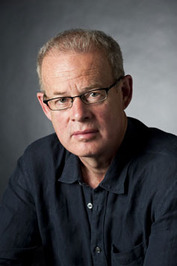 唐·吉尔莫(Don Gillmor)是2013年出版的《芒特普莱森特》(Mount Pleasant)的作者，《环球邮报》称其为“一本令人愉快的引人入胜的书”; 处女作Kanata，被罗伊·麦格雷戈（Roy MacGregor）称赞为“惊人的成就”；畅销书《加拿大:一段人民的历史》（Canada: A People’s History）获得了利布瑞斯奖（Libris），这是CBC电视台同名获奖系列的两卷本姊妹篇; 回忆录《万物的欲望》（The Desire of Every Living Thing）被《环球邮报》选为1999年最佳非虚构类书籍之一，并入围首届卡罗尔·希尔兹图书奖（Carol Shields Book Award）。他的最新小说《长期变化》(Long Change)通过一个男人的生活和爱情来审视石油世界。他最近的一本书是关于他哥哥自杀的故事，《致河:失去我的兄弟》（To the River: Losing My Brother），获得了2019年总督非小说类奖。唐·吉尔莫在温尼伯和卡尔加里长大，现居多伦多。中文书名：《破门而入》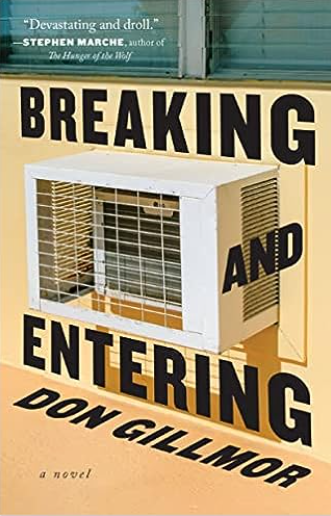 英文书名：BREAKING AND ENTERING作    者：Don Gillmor出 版 社：Biblioasis代理公司：Westwood/ANA/Conor页    数：240页出版时间：2023年8月代理地区：中国大陆、台湾审读资料：电子稿类    型：文学小说内容简介：有史以来最炎热的夏天，比阿特丽斯开始一项危险的新爱好，考验着每个人的安全感。49岁的画廊老板比阿特丽斯·比灵斯（Beatrice Billings）艰难地寻求生活的意义和慰藉。她和儿子托马斯（Thomas）的关系止步于几行满是敌意的短信；丈夫声称自己忙于工作，抽不开身；她要负责照看患有痴呆症的母亲，而一盒老照片揭露了母亲的陈年秘密；她时常在脑海中和姐姐爱丽儿辩论，而随着岁月更迭，这对姐妹的关系也愈加复杂。十年前，比阿特丽斯和她认识的所有人都忙着在上档次的街区买房、生孩子、翻新厨房。当那股前进的动力消失殆尽时，还剩下什么呢？不经意间，比阿特丽斯重新找回了生活中消失已久的期待感。她在网上搜索 “逃跑”，报名参加了一门锁匠课程，随即发现自己对撬锁充满了天赋和热情。她擅长闯入别人的房子，但她绝非一个贪婪的人，她想要的并非人们藏匿的财产、首饰和电器；她只是想窥视人们的生活和秘密。她微妙而谨慎，但当她对别人生活的好奇心变成一种危险的冲动时，整个城市都感觉到了她内心的沸腾。比阿特丽斯意识到，她必须重新审视自己的罪恶。Breaking and Entering诙谐幽默、富有原创性，以深刻而风趣的视角深入中产阶级的生存困境，对21世纪初中年人焦虑的生活进行了深刻的描绘，对我们所信仰的一切事物的脆弱性进行了严格的审视，促使读者关注生活中易被忽视的细节。Show More Show Less 媒体评价：“这是我们现在生活方式的一个聪明、有趣、偷摸的恐怖版本。”——《科克斯》“这本书巧妙地将怀疑、不忠和家庭的脆弱融合在一起，既令人兴奋，又能引起共鸣。”——瓦德扎奈·姆胡特(Wadzanai Mhute)，《纽约时报》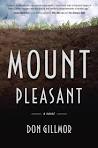 中文书名：《欢乐山》英文书名：MOUNT PLEASANT作    者：Don Gillmor出 版 社：Random House Canada代理公司：Westwood/ANA/Conor 页    数：304页出版时间：2013年3月代理地区：中国大陆、台湾审读资料：电子稿类    型：文学小说唐·吉尔默（Don Gillmor）是获奖两卷本畅销书《加拿大人民史》（ Canada: A People’s History）的作者 获得总督奖（Governor General’s Award ）提名国家杂志奖（National Magazine Awards）得主前十名内容简介：哈里·塞尔特人到中年，债务关系变成了生命中最重要的部分。他出身罗斯戴尔的富家，当时这座城市尽是盎格鲁白人新教精英。然而，天下不如意事十常八九。他没有奠定稳固的社会地位，婚姻破裂，儿子疏远。尤其是，父亲奄奄一息。他坐在父亲的病榻旁，难免梦想继承遗产。父亲的两百万遗产可以偿还他日益膨胀的债务，或许还能挽救他的婚姻。但遗嘱宣读时，哈里只得到四千二百美元。戴尔·塞尔特的钱不见了。哈里走投无路，他难以相信这一切是真的。他开始调查财产的去向。线索将他引向家庭秘密和讨厌的猜疑。他不仅发现了旧财产的流失去向，还发现了新财产的丑陋面目；但他的巨大期望已经给整个生活投下了阴影。媒体评价：“文笔优美，从日常生活中抽出普遍的真理。《多伦多星报》说他‘技巧娴熟老练、文笔洗练深刻。虽然如此，神秘的人物仍然卷入深厚的感情纠葛中。”----《环球邮报》（The Globe and Mail）“小说睿智、阴暗、歇斯底里、风趣幽默。哈里·塞尔特洞察中年的荒谬和可怕，我就是读一千页也不会厌倦。”                                               ----林登·麦金泰尔（Linden MacIntyre），《男人为什么撒谎》（Why Men Lie）和《主教的人马》（The Bishop’s Man）的作者“弗里曼的沃尔特·贝格伦德、里希勒的巴奈、《子孙后代》（The Descendants）的马特·金邀请第四位搭档----哈里·塞尔特。他沉迷反语，在婚姻和父母的罗网中跌跌撞撞。唐·吉尔默文笔优美，以风趣的笔调剖析多伦多、金融海啸和一两个世代。你会为哈里神魂颠倒的！”----琳达·斯文德森（Linda Svendsen），《苏塞克斯大道》（Sussex Drive）的作者中文书名：《漫长的改变》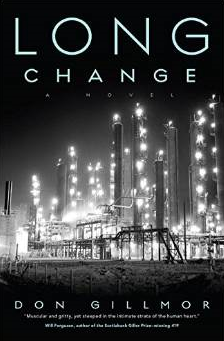 英文书名：LONG CHANGE作    者：Don Gillmor出 版 社：Westwood/ANA/Conor 代理公司：Westwood/ANA页    数：368页出版时间：2015年8月代理地区：中国大陆、台湾审读资料：电子稿类    型：文学小说内容简介：最近，吉尔默在《环球新闻》(Global News)的晨间节目(Morning Show) 中讨论了这本小说。相关视频可以在这里(here)看到。他还为CBC电台的图书栏目CBC Books接受了八位加拿大同行作家的访谈，相关内容请参看该链接(here)。吉尔默在加拿大兰登书屋(Random House Canada)的长期合作编辑安妮·柯林斯(Anne Collins)于2015年8月18日出版了这本《漫长的改变》(Long Change)，该书的所有其他权利均可商议。这里附上该书手稿的全本，还有一份对这本书以及吉尔默之前那些作品的相关评论。这是发生在20世纪的一个关于石油的故事，讲述了一个力图建立石油帝国的男人所经历的生活与爱情。 为了逃离信仰五旬节派 (Pentecostal)的残暴父亲和他第一次去酒吧就在那里的停车场犯下的罪行，里特·德夫林(Ritt Devlin)十五岁就离开了德克萨斯州，一路北上穿越了国境线，进入了加拿大的亚伯达省(Alberta)。由于个儿长得高大，超过了实际年龄，他顺利地在一处石油钻井基地找到了工作。但在油田干活儿并不是他想要的生活，于是，里特存够了钱，去读了地理专业，等到二十多岁时，他已经开了一家自己的石油公司了。《漫长的改变》横跨了大约70年的时间，故事随着石油工业的地理及政策变化而展开，从美国的德克萨斯州到加拿大的油田，从尼日利亚到赤道几内亚，从阿塞拜疆(Azerbaijan)到俄罗斯的北极地区。该书分为三个部分，每个部分都讲述了里特的一段婚姻：第一次婚姻是和他的挚爱奥达(Oda)，但奥达突如其来的死亡改变了他的一生；第二次婚姻是和一位优雅的律师迪尔德丽(Deirdre)，她帮助里特拓展了Mackenzie Oil公司，但从这段婚姻中她想得到的不只是事业；第三次婚姻是和亚历克莎(Alexa)，这场中晚年的风流韵事不幸变成了一个悲剧。从作者在油田上当钻井工人的那几年夏季获得了灵感，《漫长的改变》是一本真实感人的小说，描述了一个男人怎样成于石油又败于石油。通过把故事背景设在一个充满了扭曲的政治手段与公司阴谋的世界中，小说《漫长的改变》让读者认识了一位令人难忘的角色，他的一生反应了石油工业本身灾难性的发展轨迹。媒体评价：    “一个讲述了石油与石油狂热的史诗级故事，地理跨度从地球的北极圈到尼日尔三角洲(Niger Delta)的潮湿沼泽，从美国德克萨斯州西部到亚伯达省南部的平原地带。故事虽然粗犷有力，但仍然浸没在人心之中的最私密之处。”----威尔·弗格森(Will Ferguson)《419》的作者，吉勒奖(Scotiabank Giller Prize)获奖作家     “一名钻井工人不顾天涯海角地追寻着自己对石油的渴望，最后变成了石油大亨。唐·吉尔默的小说读起来轻松有趣，他的笔锋也非常锐利。”----弗雷德·斯滕森(Fred Stenson)，《Who by Fire》的作者    “《漫长的改变》(Long Change)是小说中的大满贯：有跨越一个世纪的追寻财富的故事，有危险重重的赌博游戏，还有就在水面之下极易引燃的黑暗秘密。唐·吉尔默始终是本世纪最优秀的新闻记者；现在他以这本小说巩固了自己作为一位优秀小说家的地位。”----亚当·斯腾伯格(Adam Sternbergh)，《Shovel Ready》和《Near Enemy》的作者 “故事讲述了一名石油业者的人生——这是多么有勇气的一本书啊。里特·德夫林(Ritt Devlin)是一位体面、忠实、能引起共鸣的人民公敌，他对地球深处了如指掌，却对自己的正当性有所疑问。这本小说可以把你带往那些让你感到恐惧的地方。”----帕德玛·维斯瓦纳坦(Padma Viswanathan)，《The Ever After of Ashwin Rao》作者，吉勒奖短名单入围作家中文书名：《投河之路：我如何失去了我的弟弟》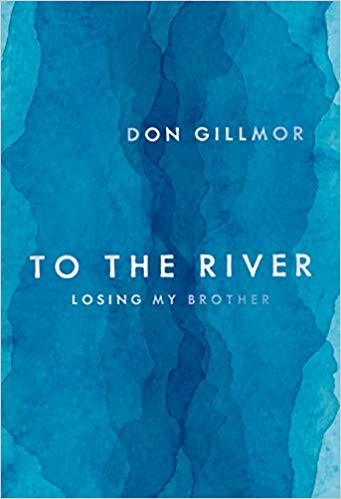 英文书名：TO THE RIVER: LOSING MY BROTHER作    者：Don Gillmor出 版 社：Random House Canada代理公司：Westwood /ANA/Conor 页    数：272页出版时间：2018年12月代理地区：中国大陆、台湾审读资料：电子稿类    型：传记回忆录本书中文简体字版已授权内容简介：这是一部意味深长，很有说服力的作品，对自杀进行了令人难忘的探索，加拿大最有天赋的作家之一作家唐·吉尔默试图理解他的弟弟自杀的原因，它也引出了另一个更强有力的问题是：为什么婴儿潮一代的自杀率高于在其之前出生的沉默的一代和在其之后出生的人们呢？    2006年春，唐·吉尔默前往怀特霍斯，去了解他的弟弟大卫在世的最后几天的情况，大卫的卡车和牛仔帽去年12月在城外的育空河边被发现。大卫的家人，他的第二任妻子和他的朋友们对他的失踪和在河边遗留的物品持有不同的看法。有些人认为大卫离家出走了；有些人认为这是大卫的恶作剧；但大多数人认为这个48岁，才华横溢的音乐家，因为自己不得不为了白天的工作放弃夜晚的表演，而自己走进水中自杀了。就在唐准备划船在水中寻找弟弟的踪迹的时候，大卫的尸体被人发现了，这已经是大卫走进水中的六个月之后了。唐的独木舟之旅瞬间转变为一种怀念和哀悼的行为。    至少，大卫现在可以休息了。但是，这件事的幸存者们无法休息，正如他的哥哥所写的那样，“当人们通过自杀死亡的时候，他们留在身后的一件事就是自杀本身。它变成了一个国家，起初我只是一个访客，但最终，却成了这里的国民。”在这个温柔、深入、惊人的作品中，唐·吉尔默为我们带来了名为自杀这个国度的消息，他为我们揭示了，为什么自杀率最高的不是青少年或老年人，而是中年人，尤其是中年男性。感谢您的阅读！请将反馈信息发至：版权负责人Email：Rights@nurnberg.com.cn安德鲁·纳伯格联合国际有限公司北京代表处北京市海淀区中关村大街甲59号中国人民大学文化大厦1705室, 邮编：100872电话：010-82504106, 传真：010-82504200公司网址：http://www.nurnberg.com.cn书目下载：http://www.nurnberg.com.cn/booklist_zh/list.aspx书讯浏览：http://www.nurnberg.com.cn/book/book.aspx视频推荐：http://www.nurnberg.com.cn/video/video.aspx豆瓣小站：http://site.douban.com/110577/新浪微博：安德鲁纳伯格公司的微博_微博 (weibo.com)微信订阅号：ANABJ2002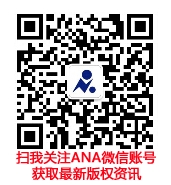 